Jungwacht St. Otmar - Riethüsli 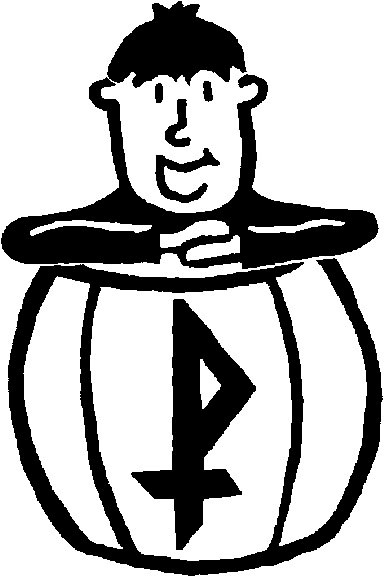 Gruppe Drachenfeuer (3. Quartalsplan 2016) 	St. Gallen, 24.04.2016 Freundliche Grüsse Valentin Kleger 	 	 	 	         Christoph ZwimpferRuhbergstrasse 30           	 	 	 	     Gerhardtstrasse 6a 9000 St. Gallen 	 	 	 	9012 St. Gallen Handy: 076 319 21 01 	 	 	Handy: 079 900 35 39   vali.kleger@bluewin.ch 	                     christoph.zwimpfer98@gmail.com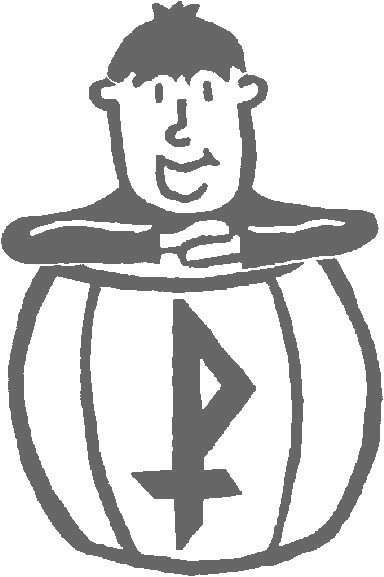 Fabian BalmerHiltystrasse 7a9012 St.GallenHandy: 078 714 77 37Fabian.balmer@mylogin.org 	 Datum/ Zeit	   Ereignis	   Bemerkungen	   Samstag, 20.08.2016   14:00 – 16:00Gruppenstunde	   Samstag, 27.08.2016   14:00 - 16:00 Uhr Waldaupärklifest   Keine Gruppenstunde, Ihr seid aber herzlich Willkommen	   Samstag, 03.09.2016   14:00 – 16:00 Öffentliche Gruppenstunde im ParadiesliInfos        Folgen	   Samstag, 10.09.2016   14:00 - 16:00 Uhr Gruppenstunde	   Samstag, 17.09.2016   14:00 - 16:00 Uhr Gruppenstunde	   Freitag 23.09.2016 – Sonntag 25.09.2016JUBLA-VERSUM	   Infos         Folgen	   Samstag 01.10.2016 – Samstag 08.10.2016HELA	   Infos         Folgen	   Im  Verhinderungsfall  bitte  bei	 jemandem  von	  uns  frühzeitig	  abmelden.	   